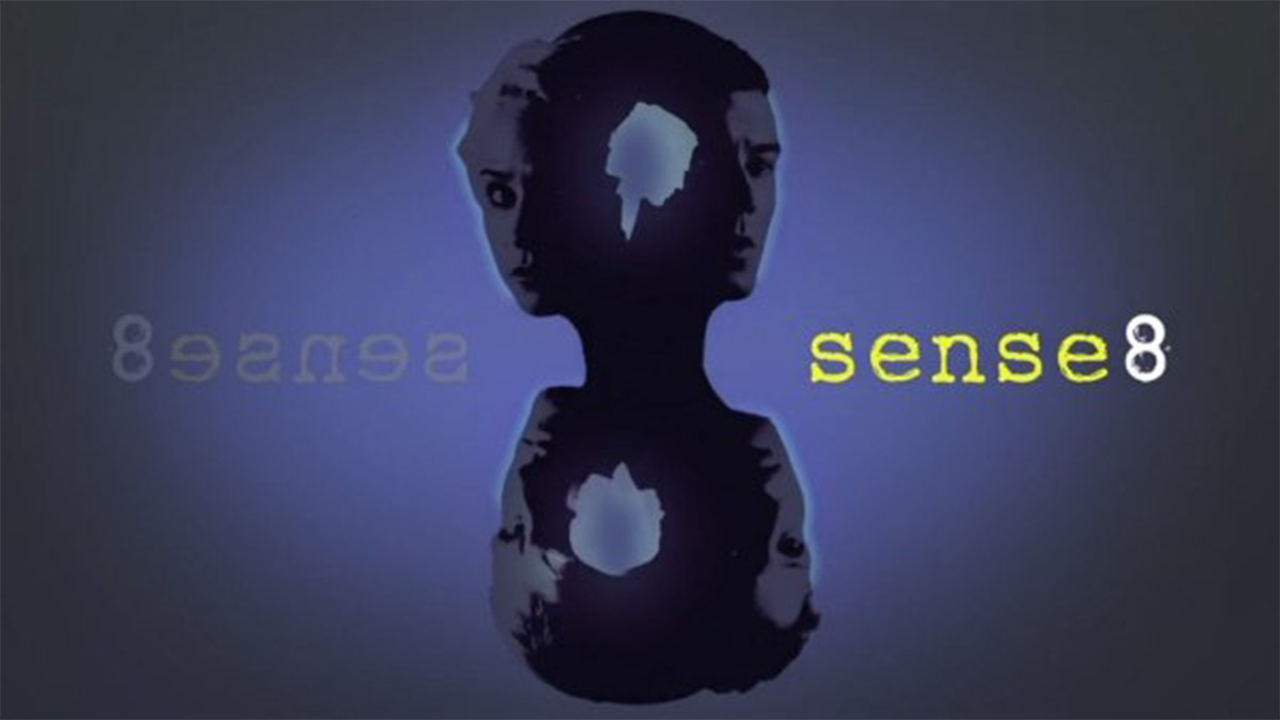 8 чувство это  удивительная история, созданная знаменитыми братьями Ванчовски (Матрица, Облачный атлас)  которая рассказывает о восьми разных людях в совершенно разных точках земного шара, которые оказываются связанными ощущениями друг с другом.  У каждого из этих людей свои мечты, стремления, проблемы и переживания. Что  может произойти, если  эти люди не произвольно начнут  делиться между собой своими чувствами и способностями, например ощущениями тепла от прекрасного солнечного денька или возбуждения в самый неподходящий момент.  Этим людям придется, справляется с собственными чувствами, а также избегать людей которые видят в них угрозу и начинают охоту на них.